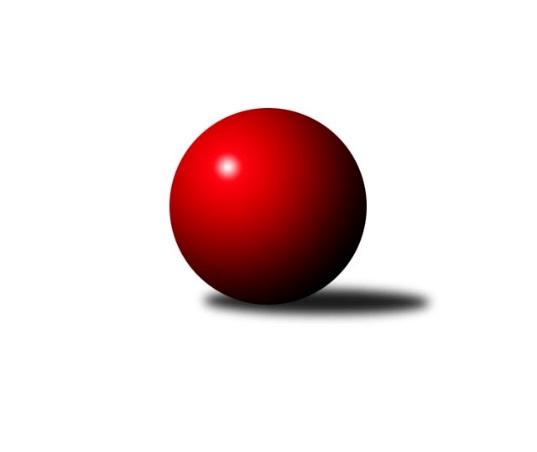 Č.9Ročník 2016/2017	19.11.2016Nejlepšího výkonu v tomto kole: 2630 dosáhlo družstvo: KK Šumperk ˝C˝Krajský přebor OL  2016/2017Výsledky 9. kolaSouhrnný přehled výsledků:KK Lipník nad Bečvou ˝A˝	- KK Šumperk ˝B˝	6:2	2395:2259	7.5:4.5	19.11.TJ Pozemstav Prostějov	- TJ Tatran Litovel	7:1	2489:2365	8.0:4.0	19.11.TJ Horní Benešov ˝D˝	- KK Šumperk ˝C˝	1:7	2445:2630	3.0:9.0	19.11.KK Jiskra Rýmařov ˝B˝	- TJ Horní Benešov ˝C˝	8:0	2629:2403	9.5:2.5	19.11.TJ Kovohutě Břidličná ˝B˝	- Spartak Přerov ˝C˝	5:3	2430:2349	7.0:5.0	19.11.Sokol Přemyslovice ˝B˝	- KK Zábřeh  ˝C˝	2:6	2421:2520	3.0:9.0	19.11.Tabulka družstev:	1.	TJ Kovohutě Břidličná ˝B˝	9	8	0	1	48.0 : 24.0 	65.5 : 42.5 	 2494	16	2.	KK Šumperk ˝C˝	9	7	0	2	46.0 : 26.0 	60.0 : 48.0 	 2499	14	3.	KK Jiskra Rýmařov ˝B˝	9	5	1	3	39.5 : 32.5 	55.0 : 53.0 	 2482	11	4.	Spartak Přerov ˝C˝	9	5	1	3	38.5 : 33.5 	56.0 : 52.0 	 2485	11	5.	KK Lipník nad Bečvou ˝A˝	9	5	0	4	42.5 : 29.5 	62.0 : 46.0 	 2458	10	6.	KK Zábřeh  ˝C˝	9	4	2	3	40.0 : 32.0 	57.0 : 51.0 	 2466	10	7.	TJ Horní Benešov ˝C˝	9	5	0	4	34.5 : 37.5 	56.0 : 52.0 	 2438	10	8.	Sokol Přemyslovice ˝B˝	9	4	0	5	34.0 : 38.0 	48.0 : 60.0 	 2489	8	9.	KK Šumperk ˝B˝	9	3	0	6	34.5 : 37.5 	50.5 : 57.5 	 2452	6	10.	TJ Tatran Litovel	9	2	1	6	24.0 : 48.0 	43.5 : 64.5 	 2361	5	11.	TJ Pozemstav Prostějov	9	2	0	7	28.0 : 44.0 	52.0 : 56.0 	 2440	4	12.	TJ Horní Benešov ˝D˝	9	1	1	7	22.5 : 49.5 	42.5 : 65.5 	 2399	3Podrobné výsledky kola:	 KK Lipník nad Bečvou ˝A˝	2395	6:2	2259	KK Šumperk ˝B˝	Richard Štětka	 	 192 	 231 		423 	 2:0 	 387 	 	182 	 205		Kateřina Zapletalová	Vlastimila Kolářová	 	 203 	 204 		407 	 2:0 	 329 	 	160 	 169		Bedřiška Šrotová	Jan Špalek	 	 195 	 188 		383 	 1:1 	 388 	 	193 	 195		Ján Ludrovský	Martin Sekanina	 	 176 	 190 		366 	 0.5:1.5 	 377 	 	187 	 190		Eliška Dokoupilová	Jaroslav Pěcha	 	 188 	 212 		400 	 1:1 	 374 	 	190 	 184		Ludmila Mederová	Jaroslav Koppa	 	 218 	 198 		416 	 1:1 	 404 	 	190 	 214		Růžena Smrčkovározhodčí: Nejlepší výkon utkání: 423 - Richard Štětka	 TJ Pozemstav Prostějov	2489	7:1	2365	TJ Tatran Litovel	Pavel Černohous	 	 214 	 231 		445 	 2:0 	 397 	 	206 	 191		Jaroslav Vidim	Josef Jurda	 	 241 	 201 		442 	 1:1 	 419 	 	205 	 214		Miroslav Sigmund	Miroslav Plachý	 	 202 	 226 		428 	 1:1 	 411 	 	210 	 201		Stanislav Brosinger	Václav Kolařík ml.	 	 221 	 212 		433 	 2:0 	 378 	 	194 	 184		Jiří Vrobel	Josef Čapka *1	 	 174 	 174 		348 	 2:0 	 332 	 	165 	 167		Martin Hampl	David Rozsypal	 	 200 	 193 		393 	 0:2 	 428 	 	204 	 224		Ludvík Vymazalrozhodčí: střídání: *1 od 51. hodu Michal SosíkNejlepší výkon utkání: 445 - Pavel Černohous	 TJ Horní Benešov ˝D˝	2445	1:7	2630	KK Šumperk ˝C˝	Jaromír Hendrych st.	 	 220 	 176 		396 	 1:1 	 425 	 	219 	 206		Michal Gajdík	Pavla Hendrychová	 	 176 	 200 		376 	 0:2 	 446 	 	232 	 214		Martin Sedlář	Michal Blažek	 	 219 	 206 		425 	 1:1 	 416 	 	209 	 207		Milan Vymazal	Miroslav Petřek st.	 	 191 	 195 		386 	 0:2 	 450 	 	237 	 213		Jaromír Rabenseifner	Jiří Hendrych	 	 212 	 234 		446 	 1:1 	 449 	 	235 	 214		Jaroslav Vymazal	Zdeněk Kment	 	 204 	 212 		416 	 0:2 	 444 	 	206 	 238		Pavel Heinischrozhodčí: Nejlepší výkon utkání: 450 - Jaromír Rabenseifner	 KK Jiskra Rýmařov ˝B˝	2629	8:0	2403	TJ Horní Benešov ˝C˝	Pavel Švan	 	 207 	 211 		418 	 1.5:0.5 	 408 	 	197 	 211		Miloslav Petrů	Jiří Polášek	 	 209 	 250 		459 	 1:1 	 420 	 	214 	 206		Michael Dostál	Michal Ihnát	 	 212 	 214 		426 	 2:0 	 376 	 	198 	 178		Hana Pethsová	Romana Valová	 	 240 	 227 		467 	 2:0 	 397 	 	212 	 185		Barbora Bártková	Martin Mikeska	 	 180 	 220 		400 	 1:1 	 380 	 	191 	 189		David Kaluža	Petr Chlachula	 	 238 	 221 		459 	 2:0 	 422 	 	215 	 207		Aneta Kubešovározhodčí: Nejlepší výkon utkání: 467 - Romana Valová	 TJ Kovohutě Břidličná ˝B˝	2430	5:3	2349	Spartak Přerov ˝C˝	Zdeněk Fiury st. st.	 	 187 	 195 		382 	 0:2 	 421 	 	221 	 200		Rostislav Petřík	Miloslav Krchov	 	 194 	 202 		396 	 0:2 	 410 	 	207 	 203		Jan Lenhart	Tomáš Fiury	 	 225 	 207 		432 	 2:0 	 369 	 	185 	 184		Libor Daňa	Vilém Berger	 	 205 	 187 		392 	 1:1 	 405 	 	204 	 201		Michal Symerský	Josef Veselý	 	 204 	 191 		395 	 2:0 	 371 	 	190 	 181		Jiří Kohoutek	Zdeněk Fiury ml. ml.	 	 219 	 214 		433 	 2:0 	 373 	 	193 	 180		Jiří Hradílekrozhodčí: Nejlepší výkon utkání: 433 - Zdeněk Fiury ml. ml.	 Sokol Přemyslovice ˝B˝	2421	2:6	2520	KK Zábřeh  ˝C˝	Tomáš Zatloukal	 	 200 	 201 		401 	 0:2 	 422 	 	211 	 211		Mykola Vološčuk	Miroslav Ondrouch	 	 194 	 200 		394 	 0:2 	 431 	 	219 	 212		Jiří Karafiát	Milan Dvorský	 	 227 	 193 		420 	 1:1 	 407 	 	183 	 224		Jiří Srovnal	Jiří Kankovský	 	 210 	 207 		417 	 0:2 	 460 	 	215 	 245		Kamila Chládková	Milan Smékal *1	 	 176 	 194 		370 	 0:2 	 411 	 	194 	 217		Miroslav Bodanský	Michal Kolář	 	 220 	 199 		419 	 2:0 	 389 	 	192 	 197		Helena Sobčákovározhodčí: střídání: *1 od 51. hodu Lukáš VybíralNejlepší výkon utkání: 460 - Kamila ChládkováPořadí jednotlivců:	jméno hráče	družstvo	celkem	plné	dorážka	chyby	poměr kuž.	Maximum	1.	Petr Chlachula 	KK Jiskra Rýmařov ˝B˝	449.96	302.8	147.2	5.4	5/5	(464)	2.	Zdeněk Fiury ml.  ml.	TJ Kovohutě Břidličná ˝B˝	442.56	286.6	156.0	3.3	4/5	(468)	3.	Růžena Smrčková 	KK Šumperk ˝B˝	438.96	303.0	135.9	3.7	5/5	(473)	4.	Martin Rédr 	Spartak Přerov ˝C˝	436.80	296.9	139.9	5.1	5/6	(459)	5.	Jiří Hendrych 	TJ Horní Benešov ˝D˝	435.10	299.0	136.1	5.6	4/4	(467)	6.	Pavel Heinisch 	KK Šumperk ˝C˝	434.10	298.3	135.9	4.5	5/5	(458)	7.	Václav Kovařík 	TJ Pozemstav Prostějov	433.67	297.0	136.7	4.6	3/4	(478)	8.	Rostislav Petřík 	Spartak Přerov ˝C˝	432.73	296.6	136.1	3.2	5/6	(455)	9.	Petr Hendrych 	KK Lipník nad Bečvou ˝A˝	432.47	290.1	142.4	5.0	5/5	(462)	10.	Jiří Kankovský 	Sokol Přemyslovice ˝B˝	431.40	298.1	133.3	6.5	4/4	(462)	11.	Petr Otáhal 	TJ Kovohutě Břidličná ˝B˝	431.25	296.7	134.6	5.6	5/5	(454)	12.	Romana Valová 	KK Jiskra Rýmařov ˝B˝	431.25	298.3	133.0	5.3	5/5	(475)	13.	Kateřina Zapletalová 	KK Šumperk ˝B˝	430.85	297.0	133.9	4.8	4/5	(462)	14.	Miroslav Plachý 	TJ Pozemstav Prostějov	427.25	292.8	134.5	6.1	4/4	(451)	15.	Jaromír Rabenseifner 	KK Šumperk ˝C˝	425.56	295.3	130.3	4.9	4/5	(450)	16.	Jaroslav Vymazal 	KK Šumperk ˝C˝	425.37	289.4	136.0	3.9	5/5	(449)	17.	Miloslav Krchov 	TJ Kovohutě Břidličná ˝B˝	424.33	290.0	134.3	6.3	4/5	(471)	18.	Kamila Chládková 	KK Zábřeh  ˝C˝	424.17	294.3	129.9	5.8	6/7	(460)	19.	Michal Symerský 	Spartak Přerov ˝C˝	423.80	288.9	134.9	7.9	5/6	(473)	20.	Miroslav Bodanský 	KK Zábřeh  ˝C˝	421.71	295.1	126.6	7.4	7/7	(438)	21.	Tomáš Fiury 	TJ Kovohutě Břidličná ˝B˝	421.15	287.6	133.6	5.1	4/5	(434)	22.	Jan Lenhart 	Spartak Přerov ˝C˝	420.17	297.4	122.7	8.9	6/6	(454)	23.	Michal Kolář 	Sokol Přemyslovice ˝B˝	420.00	297.3	122.7	6.0	3/4	(437)	24.	Martin Sedlář 	KK Šumperk ˝C˝	419.90	292.3	127.6	6.2	5/5	(463)	25.	Mykola Vološčuk 	KK Zábřeh  ˝C˝	419.22	297.1	122.2	6.6	6/7	(436)	26.	Aneta Kubešová 	TJ Horní Benešov ˝C˝	418.38	286.6	131.8	7.5	6/6	(456)	27.	Martin Mikeska 	KK Jiskra Rýmařov ˝B˝	417.60	292.7	124.9	7.8	5/5	(437)	28.	Miroslav Ondrouch 	Sokol Přemyslovice ˝B˝	416.38	290.5	125.8	7.6	4/4	(452)	29.	Jiří Polášek 	KK Jiskra Rýmařov ˝B˝	414.80	291.4	123.4	6.9	5/5	(459)	30.	Ludvík Vymazal 	TJ Tatran Litovel	414.27	285.9	128.4	5.9	5/6	(437)	31.	Stanislav Brosinger 	TJ Tatran Litovel	413.83	284.9	128.9	6.0	6/6	(439)	32.	Tomáš Zatloukal 	Sokol Přemyslovice ˝B˝	412.90	284.0	129.0	7.0	4/4	(447)	33.	Ján Ludrovský 	KK Šumperk ˝B˝	412.31	292.3	120.0	6.5	4/5	(425)	34.	Miloslav Petrů 	TJ Horní Benešov ˝C˝	412.04	288.5	123.5	8.4	6/6	(459)	35.	David Kaluža 	TJ Horní Benešov ˝C˝	411.21	289.3	121.9	8.0	6/6	(459)	36.	Josef Veselý 	TJ Kovohutě Břidličná ˝B˝	409.55	285.3	124.3	6.5	5/5	(439)	37.	Ludmila Mederová 	KK Šumperk ˝B˝	408.50	291.2	117.3	7.6	5/5	(456)	38.	Martin Sekanina 	KK Lipník nad Bečvou ˝A˝	407.50	288.8	118.8	7.5	5/5	(425)	39.	Michal Gajdík 	KK Šumperk ˝C˝	407.42	282.3	125.2	7.7	4/5	(443)	40.	Josef Jurda 	TJ Pozemstav Prostějov	407.04	280.3	126.8	3.2	4/4	(442)	41.	David Rozsypal 	TJ Pozemstav Prostějov	406.70	285.6	121.1	7.4	4/4	(432)	42.	Vlastimila Kolářová 	KK Lipník nad Bečvou ˝A˝	406.16	284.0	122.1	7.4	5/5	(466)	43.	Zdeněk Kment 	TJ Horní Benešov ˝D˝	406.11	284.3	121.8	6.4	3/4	(462)	44.	Jiří Kohoutek 	Spartak Přerov ˝C˝	406.00	292.5	113.5	10.9	6/6	(460)	45.	Michal Rašťák 	TJ Horní Benešov ˝C˝	405.88	283.9	122.0	7.8	4/6	(453)	46.	Milan Vymazal 	KK Šumperk ˝C˝	405.40	283.4	122.1	7.5	5/5	(446)	47.	Pavel Černohous 	TJ Pozemstav Prostějov	405.33	277.7	127.6	5.3	3/4	(445)	48.	Barbora Bártková 	TJ Horní Benešov ˝C˝	405.25	280.1	125.2	5.4	6/6	(455)	49.	Jiří Srovnal 	KK Zábřeh  ˝C˝	404.00	284.6	119.4	8.2	5/7	(418)	50.	Libor Daňa 	Spartak Přerov ˝C˝	403.00	278.8	124.3	6.5	4/6	(418)	51.	František Langer 	KK Zábřeh  ˝C˝	402.58	284.4	118.2	7.8	6/7	(419)	52.	Miroslav Sigmund 	TJ Tatran Litovel	401.83	280.0	121.8	7.4	6/6	(431)	53.	Milan Smékal 	Sokol Přemyslovice ˝B˝	401.67	287.1	114.6	7.0	3/4	(424)	54.	Jiří Kráčmar 	TJ Tatran Litovel	401.13	280.2	120.9	6.9	5/6	(423)	55.	Jaromír Hendrych st. 	TJ Horní Benešov ˝D˝	398.92	275.1	123.8	9.6	4/4	(442)	56.	Michael Dostál 	TJ Horní Benešov ˝C˝	397.50	283.3	114.2	6.3	6/6	(487)	57.	Jan Špalek 	KK Lipník nad Bečvou ˝A˝	396.55	276.9	119.7	7.2	5/5	(412)	58.	Lukáš Vybíral 	Sokol Přemyslovice ˝B˝	394.63	278.1	116.5	9.5	4/4	(432)	59.	Jaroslav Pěcha 	KK Lipník nad Bečvou ˝A˝	394.50	270.0	124.6	5.0	5/5	(435)	60.	Jiří Karafiát 	KK Zábřeh  ˝C˝	394.21	278.0	116.2	8.0	7/7	(431)	61.	Ivan Brzobohatý 	TJ Pozemstav Prostějov	394.00	284.1	109.9	9.0	3/4	(406)	62.	Zdeněk Fiury st.  st.	TJ Kovohutě Břidličná ˝B˝	392.25	279.9	112.3	10.4	4/5	(413)	63.	Vilém Berger 	TJ Kovohutě Břidličná ˝B˝	391.80	274.4	117.4	8.3	5/5	(420)	64.	Stanislav Feike 	TJ Pozemstav Prostějov	389.75	281.4	108.3	12.7	3/4	(433)	65.	Pavla Hendrychová 	TJ Horní Benešov ˝D˝	389.67	271.2	118.5	7.6	4/4	(418)	66.	Eliška Dokoupilová 	KK Šumperk ˝B˝	389.25	275.8	113.5	9.8	4/5	(409)	67.	Zdeněk Žanda 	TJ Horní Benešov ˝D˝	387.25	287.3	100.0	12.3	4/4	(417)	68.	Jaroslav Vidim 	TJ Tatran Litovel	386.30	281.6	104.7	9.6	5/6	(423)	69.	Jiří Hradílek 	Spartak Přerov ˝C˝	385.80	277.6	108.2	12.3	5/6	(416)	70.	Miroslav Petřek  st.	TJ Horní Benešov ˝D˝	384.78	274.7	110.1	10.7	3/4	(413)	71.	Bedřiška Šrotová 	KK Šumperk ˝B˝	384.50	283.1	101.4	11.2	5/5	(437)	72.	Jaroslav Ďulík 	TJ Tatran Litovel	355.60	259.4	96.2	13.2	5/6	(361)		Jana Kulhánková 	KK Lipník nad Bečvou ˝A˝	448.00	306.0	142.0	5.0	1/5	(448)		Richard Štětka 	KK Lipník nad Bečvou ˝A˝	446.67	300.6	146.1	5.7	3/5	(462)		Markéta Knapková 	KK Šumperk ˝B˝	441.00	303.3	137.8	5.5	1/5	(467)		Helena Sobčáková 	KK Zábřeh  ˝C˝	434.44	291.7	142.8	8.3	3/7	(497)		Václav Kolařík ml. 	TJ Pozemstav Prostějov	426.00	282.5	143.5	3.5	1/4	(433)		Marek Kankovský 	Sokol Přemyslovice ˝B˝	425.00	293.0	132.0	3.5	1/4	(444)		Milan Dvorský 	Sokol Přemyslovice ˝B˝	424.10	290.8	133.3	6.8	2/4	(445)		Václav Pumprla 	Spartak Přerov ˝C˝	423.00	301.7	121.3	7.7	3/6	(454)		Pavel Švan 	KK Jiskra Rýmařov ˝B˝	420.75	297.8	123.0	9.0	2/5	(443)		Jaroslav Koppa 	KK Lipník nad Bečvou ˝A˝	416.00	290.0	126.0	4.0	1/5	(416)		Martin Zaoral 	Sokol Přemyslovice ˝B˝	414.50	291.5	123.0	6.5	2/4	(428)		Zdeněk Smrža 	TJ Horní Benešov ˝C˝	413.00	291.0	122.0	3.0	1/6	(413)		Martin Bartoš 	Spartak Přerov ˝C˝	410.50	303.0	107.5	13.0	1/6	(428)		Miroslav Adámek 	KK Šumperk ˝B˝	409.00	291.7	117.3	7.7	2/5	(443)		Michal Blažek 	TJ Horní Benešov ˝D˝	408.20	287.8	120.4	9.0	1/4	(445)		Michal Ihnát 	KK Jiskra Rýmařov ˝B˝	407.75	286.5	121.3	8.0	2/5	(426)		Josef Šindler 	TJ Horní Benešov ˝C˝	405.00	290.0	115.0	6.0	1/6	(405)		Jaromír Janošec 	TJ Tatran Litovel	402.00	283.0	119.0	5.5	2/6	(406)		Jiří Vrobel 	TJ Tatran Litovel	401.50	278.0	123.5	8.0	2/6	(425)		Martin Holas 	Spartak Přerov ˝C˝	400.00	302.0	98.0	13.0	1/6	(400)		Tomáš Pěnička 	KK Zábřeh  ˝C˝	398.67	278.3	120.3	7.3	3/7	(413)		Jan Semrád 	KK Šumperk ˝C˝	398.00	278.0	120.0	7.0	1/5	(398)		Marek Bilíček 	TJ Horní Benešov ˝C˝	395.00	281.0	114.0	9.0	1/6	(395)		Vlastimil Kozák 	TJ Tatran Litovel	393.75	273.3	120.5	10.3	2/6	(411)		Hana Pethsová 	TJ Horní Benešov ˝C˝	389.00	268.0	121.0	9.0	2/6	(402)		Štěpán Charník 	KK Jiskra Rýmařov ˝B˝	388.00	260.0	128.0	8.0	2/5	(414)		 		386.83	280.2	106.7	10.3	4/0	(408)		Miroslav Mrkos 	KK Šumperk ˝B˝	385.50	282.5	103.0	7.5	2/5	(394)		Vilém Zeiner 	KK Lipník nad Bečvou ˝A˝	384.67	269.0	115.7	10.8	3/5	(403)		Zdeňka Habartová 	TJ Horní Benešov ˝D˝	382.50	266.0	116.5	10.0	2/4	(407)		Michal Strachota 	KK Šumperk ˝C˝	382.00	267.2	114.8	8.3	3/5	(421)		Josef Čapka 	TJ Pozemstav Prostějov	378.83	291.5	87.3	18.8	2/4	(401)		Jana Ovčačíková 	KK Jiskra Rýmařov ˝B˝	372.78	269.6	103.2	14.2	3/5	(411)		Jiří Okleštěk 	KK Zábřeh  ˝C˝	358.00	279.0	79.0	19.0	1/7	(358)		Martin Hampl 	TJ Tatran Litovel	356.33	260.0	96.3	15.7	3/6	(385)Sportovně technické informace:Starty náhradníků:registrační číslo	jméno a příjmení 	datum startu 	družstvo	číslo startu9969	Jaroslav Koppa	19.11.2016	KK Lipník nad Bečvou ˝A˝	1x22302	Ján Ludrovský	19.11.2016	KK Šumperk ˝B˝	7x24860	Michal Sosík	19.11.2016	TJ Pozemstav Prostějov	1x22405	Václav Kovařík	19.11.2016	TJ Pozemstav Prostějov	2x11622	Jiří Vrobel	19.11.2016	TJ Tatran Litovel	2x23295	Miroslav Bodanský	19.11.2016	KK Zábřeh  ˝C˝	11x11053	Petr Chlachula	19.11.2016	KK Jiskra Rýmařov ˝B˝	10x21724	Jiří Polášek	19.11.2016	KK Jiskra Rýmařov ˝B˝	10x10234	Romana Valová	19.11.2016	KK Jiskra Rýmařov ˝B˝	8x22279	Pavel Švan	19.11.2016	KK Jiskra Rýmařov ˝B˝	10x11054	Martin Mikeska	19.11.2016	KK Jiskra Rýmařov ˝B˝	9x
Hráči dopsaní na soupisku:registrační číslo	jméno a příjmení 	datum startu 	družstvo	Program dalšího kola:10. kolo3.12.2016	so	9:00	TJ Tatran Litovel - KK Jiskra Rýmařov ˝B˝	3.12.2016	so	9:30	Spartak Přerov ˝C˝ - KK Lipník nad Bečvou ˝A˝	3.12.2016	so	10:00	KK Zábřeh  ˝C˝ - TJ Pozemstav Prostějov	3.12.2016	so	13:00	KK Šumperk ˝B˝ - TJ Horní Benešov ˝D˝	3.12.2016	so	13:30	TJ Horní Benešov ˝C˝ - TJ Kovohutě Břidličná ˝B˝	3.12.2016	so	15:30	KK Šumperk ˝C˝ - Sokol Přemyslovice ˝B˝	Nejlepší šestka kola - absolutněNejlepší šestka kola - absolutněNejlepší šestka kola - absolutněNejlepší šestka kola - absolutněNejlepší šestka kola - dle průměru kuželenNejlepší šestka kola - dle průměru kuželenNejlepší šestka kola - dle průměru kuželenNejlepší šestka kola - dle průměru kuželenNejlepší šestka kola - dle průměru kuželenPočetJménoNázev týmuVýkonPočetJménoNázev týmuPrůměr (%)Výkon3xRomana ValováRýmařov B4671xKamila ChládkováZábřeh C112.674601xKamila ChládkováZábřeh C4603xRomana ValováRýmařov B110.514671xJiří PolášekRýmařov B4594xZdeněk Fiury ml. ml.Břidličná B108.94336xPetr ChlachulaRýmařov B4591xTomáš FiuryBřidličná B108.654321xJaromír RabenseifnerŠumperk C4501xJiří PolášekRýmařov B108.614592xJaroslav VymazalŠumperk C4493xPetr ChlachulaRýmařov B108.61459